     Erjavčeva 15, 1000 Ljubljana	T: 01 230 80 00, 01 230 80 01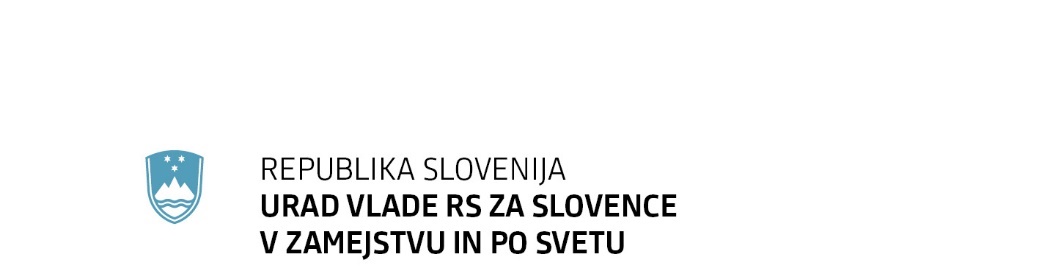 	F: 01 230 80 17 	E: urad.slovenci@gov.si	www.uszs.gov.siPoročilo o realizaciji načrtovanih dejavnostih in sredstvihza Slovence izven meja Republike Slovenije v letu 2018Komisija za odnose s Slovenci v zamejstvu in po svetu je  na 1. nadaljevanju 2. seje, 21. 3. 2019 sprejela sklep, da priporoča Vladi Republike Slovenije, da najkasneje meseca maja tekočega leta poroča o realizacij načrtovanih dejavnosti in sredstvih zanjo za preteklo leto.V tabeli so navedena sredstva, ki so jih namenili posamezni resorji za dejavnosti Slovencev izven Republike Slovenije v letu 2018 (v EUR):V nadaljevanju posredujemo realizirane aktivnosti po posameznih resorjih. Urad Vlade Republike Slovenije za Slovence v zamejstvu in po svetuUrad Vlade RS za Slovence v zamejstvu in po svetu (v nadaljevanju: Urad) vzdržuje stalne stike s slovenskimi narodnostnimi skupnostmi v sosednjih državah in Slovenci po svetu ter njihovimi organizacijami, z namenom ohranjanja in razvoja narodnostne, jezikovne in kulturne identitete. Urad vzpodbuja kulturno, prosvetno, gospodarsko, znanstveno, izobraževalno in drugo povezovanje z matično državo. Urad spremlja in koordinira delo ostalih ministrstev Vlade Republike Slovenije glede skrbi in povezovanja s Slovenci izven njenih meja. Urad pri svojem delu sodeluje tudi s Komisijo DZ za odnose s Slovenci v zamejstvu in po svetu ter organizacijami civilne družbe v Sloveniji v smislu skupne skrbi za  pripadnike avtohtone slovenske narodne skupnosti v sosednjih državah in Slovence po svetu.Leto 2018 je sicer zaznamovala sprememba v vodstvu Urada, saj je po volitvah nastopila nova vlada in ministrovanje je prevzel g. Peter J. Česnik z državno sekretarko go. Olgo Belec. Minister je v letu 2018 opravil vrsto obiskov pri slovenski narodni skupnosti v sosednjih državah. Izvajanje finančne podporeUrad je v letu 2018 izvedel tri javne razpise:Javni razpis za razpisno področje A v letu 2018: finančna podpora avtohtoni slovenski narodni skupnosti v zamejstvu, ki je bil namenjen spodbujanju dejavnosti Slovencev, ki živijo v sosednjih državah in njihovo povezovanje z Republiko Slovenijo.Javni razpis za razpisno področje B v letu 2018: finančna podpora Slovencem po svetu, ki je bil  namenjen spodbujanju dejavnosti Slovencev, ki živijo po svetu, in njihovo povezovanje z Republiko Slovenijo.Javni razpisa za razpisni področji A in B v letu 2018: finančna podpora avtohtoni slovenski narodni skupnosti v zamejstvu in Slovencem po svetu, ki je bil namenjen sofinanciranju dejavnosti organizacij civilne družbe v Republiki Sloveniji, katerih osnovna dejavnost je namenjena slovenski narodni skupnosti zunaj Republike Slovenije.Ob tem je Urad zagotovil tudi dodatna sredstva za sofinanciranje lastnega deleže in pripravljalnih stroškov za slovenske zamejske organizacije, ki so bile uspešne pri črpanju EU sredstev v okviru čezmejnih operativnih programov Interreg 2014 – 2020. Z namenom kontrole namenske porabe sredstev, je Urad v letu 2018 izvedel finančne kontrole pri prejemnikih sredstev za leto 2017.Urad je izvedel postopke javnih  razpisov za sofinanciranje dejavnosti in projektov Slovencev v zamejstvu,  za sofinanciranje dejavnosti in projektov Slovencev in sofinanciranje dejavnosti organizacij civilne družbe v Republiki Sloveniji, katerih osnovna dejavnost je namenjena slovenski narodni skupnosti zunaj Republike Slovenije.Urad je aktivno sodeloval v nadzornih odborih programov sodelovanja Interreg 2014 – 2020 z vsemi sosednjimi državami.Podajanje mnenj v postopku pridobivanja državljanstva po 13. členu Zakona o državljanstvu Republike SlovenijeUrad je, v skladu s 3. členom Uredbe o merilih za ugotavljanje nacionalnega interesa pri sprejemu v državljanstvo Republike Slovenije na podlagi 13. člena Zakona o državljanstvu Republike Slovenije, nadaljeval z oblikovanjem oziroma podajanjem mnenj o izpolnjevanju meril ter o upravičenosti za sprejem v državljanstvo Republike Slovenije.Izvajanje gospodarske strategije med Republiko Slovenijo in avtohtono slovensko narodno skupnostjo v sosednjih državahUrad je nadaljeval z vodenjem in koordiniranjem posebnega delovnega telesa za spremljanje izvajanja gospodarske strategije. V delovnem telesu sodelujejo pristojni resorji iz Slovenije in zamejske gospodarske organizacije. IzseljenstvoV letu 2018 se je nadaljevalo financiranje programov in dela slovenskih skupnosti - ohranitev delovanja vseh ključnih izseljenskih struktur za ohranjanje in razvoj slovenske identitete.Izobraževanje, znanost, mladiNa področju izobraževanja, znanosti in mladih so bile izvedene naslednje aktivnosti:Izvedba 17. nagradnega natečaja Urada za diplome, magisterije in doktorate na temo Slovencev v zamejstvu oziroma v izseljenstvu. Velja ugotovitev, da se zanimanje za tematiko prav po zaslugi natečaja med študenti in njihovimi profesorji in mentorji povečuje.Strokovna konferenca / 1. predstavitev nagrajenih del 16. nagradnega natečaja Urada za diplome, magisterije in doktorate na temo Slovencev v zamejstvu in Slovencev po svetu v okviru dogodka Dobrodošli doma v Brežicah (16. junij 2018) in nato še v atriju ZRC SAZU v Ljubljani (24. 10. 2018). Podpora in povečano sodelovanje z Društvom v tujini izobraženih Slovencev (VTIS), ki je imelo v letu 2018 okoli 1.050, danes pa ima že več kot 1.350 članov v več kot 15 državah;  22. decembra 2018 so organizirali že tretji znanstveni simpozij slovenskih znanstvenikov iz tujine z odličnim obiskom, 26. decembra pa jih je že petič sprejel predsednik RS Borut Pahor.Sodelovanje z Ameriško-slovensko izobraževalno fundacijo (ASEF), ki posreduje pri organizaciji in štipendiranju gostovanj slovenskih podiplomskih in podoktorskih študentov in raziskovalcev pri slovenskih mentorjih v tujini ter pri gostovanju potomcev slovenskih izseljencev pri raziskovalnih ustanovah, univerzah in podjetjih v Sloveniji.Sodelovanje s štirimi ustanovami civilne družbe, katerih redno delovanje Urad financira preko posebnega razpisa. Gre za (po abecednem vrstnem redu): Izseljensko društvo Slovenija v svetu (SVS), Rafaelovo družbo (RD), Svetovni slovenski kongres (SSK) in Slovensko konferenco SSK, ter Združenje Slovenska izseljenska matica (SIM).(Značilnosti posameznih ustanov: SVS – sodelovanje pretežno s slovensko povojno izseljensko/begunsko skupnostjo v Argentini, organizacija gostovanj v Sloveniji, razstave, koncerti in drugi dogodki; RD – izdajanje mesečnika Naša luč, sodelovanje s slovenskimi izseljenskimi duhovniki oz. katoliškimi misijami, organizacija Višarskih dnevov in Višarskih dnevov mladih, predavanja o izseljenstvu po šolah idr.; SSK – sodelovanje s slovenskimi strokovnjaki različnih branž po vsem svetu, organizacija letno dveh konferenc slovenskih strokovnjakov iz sveta v Sloveniji, razstave idr.; SIM – sodelovanje s slovenskimi društvi na tleh nekdanje Jugoslavije, izdajanje spletne revije Rodna gruda ter letnega natisa izbranih člankov iz RG, knjižne izdaje rojakov iz diaspore, razstave idr.)Pobuda in financiranje seminarja za učitelje slovenščine iz čezoceanskih držav v Sloveniji. Te šole namreč niso financirane v okviru sistema dopolnilnega pouka slovenščine v tujini, ki ga s profesionalnimi in honorarnimi učitelji organizira in financira Ministrstvo za izobraževanje, znanost in šport (v nadaljevanju: MIZŠ). Urad zato vsako drugo leto v januarju (v času počitnic na južni polobli) v Sloveniji organizira seminar za učitelje slovenščine in drugih predmetov v slovenščini z udeležbo 15 do 20 učiteljic in učiteljev, vsako drugo leto v jesenskem času pa organizira seminar »na terenu«. V jeseni 2018 je bil seminar tako že tretjič izveden v Kanadi in ZDA,na samih šolah, v izvedbi dveh profesoric s Centra za slovenščino kot drugi in tuji jezik Filozofske fakultete v Ljubljani (v januarju 2019 pa se je 10-dnevnega seminarja v Sloveniji s hospitacijami v  zamejski Italiji udeležilo 16 učiteljic iz Argentine, Avstralije in prvič tudi Egipta).Urad skupaj z Agencijo za raziskovalno dejavnost RS (ARRS) in deloma tudi Ministrstvom za izobraževanje, znanost in šport sofinancira Ciljno-raziskovalna projekta (CRP) na temo izdelave ekspertize za boljšo implementacijo zamejskih in izseljenskih vsebin v učne načrte in še bolj v njihovo dejansko izvajanje. Načelna podpora odpiranju novih lektoratov slovenskega jezika, kjer so za to možnosti in je tudi slovenska skupnost; tako Urad pozdravlja odprtje lektorata v Cordobi (Argentina), začetke lektorata v Stanfordu (ZDA), podpira pa tudi prizadevanja za odprtje lektorata v São Paulu (Brazilija), Torontu (Kanada), Seattlu (ZDA) idr. - ob tem se nadaljuje iskanje novi oblik delovanja oziroma poti za zmanjšanje stroškov njihovega delovanja.Finančna podpora projektom, ki pomenijo večje vključevanje mladih v sodobne oblike povezovanja: klubi, internet – socialna omrežja, blogi, dogodki in okrogle mize za mlade, tabori, študentska izmenjava, izmenjava praks v podjetjih, jezikovni tečaji, druženja.... Štipendiranje - v letu 2018 je bilo dodeljenih 24 delnih štipendij v skupni višini 8.600 EUR za udeležbo na poletnem tečaju slovenskega jezika "Halo, tukaj slovenski Mediteran" v Kopru. Za tečaj slovenskega jezika na Centru za slovenščino kot drugi in tuji jezik v Ljubljani pa je bilo dodeljenih 41 polnih štipendij (šolnina in bivanje) in 13 šolnin za udeležbo na Mladinski poletni šoli ter 29 štipendij za kritje šolnine na Poletni šoli (skupna višina 53.430 EUR).   MedijiTiskana revija Moja Slovenija je zaradi velikih stroškov tiska in predvsem poštnine ter težav z imenikom naročnikov prenehala z izhajanjem, namesto nje pa se uveljavlja portal Slovenci.si s spletno »e-revijo« Moja Slovenija. Portal je deloma že zaživel in se povezal s številnimi medijskimi hišami ter tako razširil poročanje o zamejskih in izseljenskih  tematikah v različne medije, poseben trud pa je vložen v povečanje poročanja s strani slovenskih skupnosti zunaj Slovenije. Revija ravnokar doživlja vsebinsko in deloma tudi oblikovno prenovo. Izhajala bo enkrat mesečno v elektronski, enkrat do dvakrat letno pa tudi v tiskani obliki.Arhivska dejavnostMočno je okrepljeno sodelovanje z Arhivom RS – Urad je dal pobudo in namenil del sredstev, Arhiv RS pa je začel izvajati načrt poenotenega načina urejanja, digitaliziranja in evidentiranja slovenskih arhivov po vsem svetu – potem ko je bil v letu 2015 opravljen prvi terenski obisk v Banja Luki, sta arhivarki z Arhiva RS v letu 2016 obiskali arhive slovenskih društev v Tuzli, Sarajevu, Pulju, Novem Sadu in Argentini (Buenos Aires). V letu 2017 so bili opravljeni obiski v Frankfurtu ter zahtevna čezoceanska obiska v ZDA (Cleveland, Chicago oz. Lemont in Joliet) ter v Avstraliji (Melbourne, Sydney, Woolongong). V lanskem letu je bil izveden obisk v Münchnu. Eden najbolj vidnih uspehov in dokazov upravičenosti projekta je odločitev arhiva skupnosti v Sydneyu HASA, da  zaradi nezmožnosti upravljanja večino zelo obsežnega gradiva preda Arhivu RS, s čimer je bila ta dragocena zbirka rešena pred pozabo, uničenjem…Vsi obiski so se izkazali za zelo koristne in učinkovite, zato bo Urad s tovrstnim sodelovanjem z Arhivom RS nadaljeval tudi v prihodnje. Potrebno bo še veliko dela tako v čezoceanskih državah kot v Evropi. Urad si želi predvsem sodelovanja s strani rojakov v Švici, Franciji, Belgiji, Nizozemski in Švedski.  GospodarstvoV letu 2018 je Urad v Dravogradu organiziral že 10. poslovno konferenco s skupnim naslovom Mednarodno povezovanje lokalnega podjetništva – Slovenska podjetnost kroži prek meja. Ta je bila tudi najbolj obiskana – število udeležencev je od začetnih 40 zraslo na skoraj 140. Med udeleženci so bili, poleg podjetnikov iz Slovenije in sosednjih držav, tudi podjetniki iz Nemčije, Slovaške, Češke, na preteklih konferencah pa tudi iz Avstralije, Kitajske, Kanade in drugod. Razvojno-informacijsko središče Slovencev zunaj Republike Slovenije (RISSS)Urad je tudi v letu 2018 iskal možnosti ustanovitve Razvojno-informacijskega središča Slovencev zunaj RS (v nadaljevanju: RISSS). Namen RISSS je vzpostavitev osrednje točke spoznavanja in povezovanja slovenstva zunaj meja RS s ciljem tesnega razvojnega sodelovanja med matično domovino in slovensko skupnostjo zunaj njenih meja na vseh področjih – od gospodarstva do znanosti, študija, kulture, športa, rodoslovja, povratništva itd. Osrednja pozornost velja:informiranju domače, zamejske, izseljenske in tuje javnosti o zgodovini izseljevanja s slovenskega etničnega območja in trenutnem stanju med slovenskimi skupnostmi v izseljenstvu, pa tudi v zamejstvu (stalna razstava), nudenje pomoči pri iskanju sorodnikov v tujini in obratno, nudenje strokovne podpore pri iskanju virov za študij ali raziskovanje, izobraževanje osnovnošolske in srednješolske mladine, informacij v primeru vračanja v Slovenijo idr.povezovanje te(h) skupnosti med seboj in z matično domovino preko osrednje informacijske pisarne, spletnega portala oziroma interaktivnih orodij, preko konferenc, posvetov, gostujočih razstav, koncertov, predavanj, projekcij filmov idr.Dobrodošli domaV soboto, 16. junija 2018, je v Brežicah in okolici potekalo že osmo tradicionalno srečanje Slovencev iz celega sveta. Na tokratnem dogodku »Dobrodošli doma« so skupine Slovencev iz tujine obiskale različne krajevne skupnosti, kjer so v kratkih kulturnih programih predstavile svoje delovanje in spoznavale lokalne znamenitosti.Osrednji dogodek je potekal na gradu Brežice, kjer so nastopale plesne in pevske skupine Slovencev iz vseh koncev sveta. Ob tej priložnosti je Romanu Benetu podeljeno priznanje Urada Vlade RS za Slovence v zamejstvu in po svetu za posebne dosežke na področju alpinizma, kjer je s svojo izjemno potjo in dosežki  pomembno zaznamoval slovenski in svetovni alpinistični prostor ter tako prispeval k širjenju ugleda Slovenije v svetu.Sledil je koncert Glasbene šole Brežice z gosti iz Srednje glasbene šole Samobor v Viteški dvorani Posavskega muzeja Brežice. Za večerno zabavo pa so poskrbeli raper Nipke, jazz skupina slovenskega društva iz Kaknja ter stand-up komik in improvizator Rok Bohinc.V nedeljo, 17. junija 2018, so bila cel dan odprta vrata Pleteršnikove domačije v Pišecah. V cerkvi sv. Lovrenca pa je za izseljence potekala sveta maša, kjer je za glasbeno spremljavo poskrbel MPZ Encijan Pulj. Svet Vlade RS za Slovence v zamejstvu in Svet Vlade RS za Slovence po svetuSvet Vlade RS za Slovence v zamejstvu in Svet Vlade RS za Slovence po svetu sta stalni posvetovalni telesi Vlade RS, ki opravljata naloge na podlagi Zakona o odnosih Republike Slovenije s Slovenci zunaj njenih meja. Sveta sodelujeta pri oblikovanju in izvajanju politike ter pripravi strategije na področju skrbi za Slovence v zamejstvu in po svetu. V decembru 2017 (Svet Vlade RS za Slovence v zamejstvu) in nato februarja 2018  (Svet Vlade RS za Slovence po svetu) sta oba sveta opravila svoji prvi zasedanji v novem mandatu. Prav tako je v letu 2018 potekala priprava in izvedba potrebnih postopkov menjave članov v obeh svetih zaradi imenovanja nove slovenske vlade v letu 2018.ZamejstvoUrad deluje tudi na področju zaščite avtohtonih slovenskih narodnih skupnostih v zamejstvu, ki obstajajo v vseh štirih sosednjih državah, njena številčnost, položaj in status pa se od države do države pomembno razlikujejo. Najštevilčnejša in najbolje organizirana ter najbolje zaščitena je avtohtona narodna skupnost v Italijanski republiki, najšibkejša in v primerjavi s slovenskimi skupnostmi v Italiji, Avstriji in na Madžarskem, tudi najmanj zaščitena pa je avtohtona narodna skupnost v Republiki Hrvaški. V nadaljevanju navajamo nekatere poudarke o prizadevanjih in delu Urada na tem področju v letu 2018:ItalijaAvtohtona slovenska narodna skupnost v AD FJK se je v preteklem letu srečevala z odprtimi vprašanji nedoslednega izvajanja zaščitnega zakona, predvsem pa z zagotovitvijo svojega političnega predstavnika na deželni in državni ravni. Pred zadnjimi državnimi volitvami je bila sprejeta nova italijanska volilna zakonodaja. RS  si je v sodelovanju z manjšino prizadevala, da bi se kar v največji možni meri uresničile določbe 26. člena Zaščitnega zakona 38/01 za Slovence v Italiji o olajšani izvolitvi kandidatov slovenske narodne skupnosti v italijansko poslansko zbornico in senat. S svojim delovanjem in stiki s predstavniki italijanskih oblasti si je Urad prizadeval, da bi se določilo zaščitnega zakona v celoti izpolnilo. V Senat Italijanske Republike je bila na listi Demokratske stranke izvoljena Slovenka Tatjana Rojc, žal pa ne po zaslugi ustrezne zakonodaje, ampak zato, ker je prvouvrščeni na listi bil izvoljen že v drugem volilnem okrožju in je njegovo mesto pripadlo drugo uvrščeni Rojčevi. Poleg tega čedalje bolj perečega vprašanja se slovenska narodna skupnost srečuje s posledicami spreminjanja zakonodaje po nastopu nove vlade v Italiji. Veliko napora je bilo vloženega za ohranitev financiranja manjšinskih medijev, med drugim se je minister sestal z italijanskim veleposlanikom v Sloveniji. Slovenska narodna skupnost v Italiji s pomočjo Urada posveča vedno večjo pozornost in finančna sredstva zagotavljanju poučevanja in uporabe slovenskega jezika, saj zaradi mešanih zakonov narašča potreba po jezikovnih tečajih in dopolnilnem pouku slovenščine. V Kanalski dolini, kjer si prizadevajo za institucionalno ureditev pouka v slovenskem jeziku, je še vedno potreba po izvedbi jezikovnih tečajev in dodatnega pouka v šoli, kjer Urad pomaga preko dveh tam delujočih društev. Na športnem in kulturnem področju je skupnost s pomočjo Urada nadgrajevala zastavljene cilje, to je vključevanje mladih v slovenska govorna okolja in obnovo ali vzdrževanje športnih in kulturnih domov, postavljanju in vzdrževanju spominskih obeležij, sofinanciranju prireditev in proslav, postavitev muzejskih zbirk, nakupov vozil za prevoze članov športnih društev, pomoč pri izvrševanju zakonskih obveznosti društev… Pričel je delovati Deželni urad za slovenski jezik, krovni organizaciji Slovencev v Italiji (SSO in SKGZ) pa sta s pomočjo Urada za Slovence v zamejstvu in po svetu ustanovili službo za jezikovne pravice ZaJezik, ki nudi pomoč pripadnikom slovenske narodne skupnosti pri uveljavljanju jezikovnih pravic, zlasti pri izbiri najprimernejšega postopka in pri argumentiranju zahtev.Minister Česnik je z uradnim obiskom vzpostavil formalne stike s pripadniki avtohtone slovenske narodne skupnosti v Italiji.Za leto 2017 so bila pregledana finančna in vsebinska poročila prosilcev iz Italijanske republike ter opravljene finančne kontrole na terenu.Urad je v okviru svojih redni nalog spremljal položaj in izvajal stike z avtohtono slovensko narodno skupnostjo v Italiji in pripravljal ustrezna gradiva in informacije za vlado.Na osnovi bilateralnega Sporazuma o sodelovanju v kulturi in izobraževanju med Vlado Republike Slovenije in Vlado Italijanske republike se je Urad za Slovence v zamejstvu in po svetu s pripadniki avtohtone slovenske narodne skupnosti aktivno vključil v pripravo Izvedbenega programa sodelovanja v kulturi in izobraževanju med RS in IR v letih 2019-2021.AvstrijaUrad si je aktivno prizadeval za reševanje vprašanja financiranja ter iskanja sistemske, trajne rešitve za osrednji tiskani manjšinski medij-Novice. Finančne pomoči s strani Urada so pomagale pri nadaljnjem delovanju časopisa, prav tako so se izvajali pogovori z namenom iskanja sistemske rešitve z različnimi sogovorniki in nosilci manjšinskega vprašanja iz Republike Avstrije.Urad je podpiral slovensko Glasbeno šolo na Koroškem v njenih prizadevanjih, da je v letu 2015 prišlo do realizacije potrebne sistemske rešitve, s čimer se je uredilo delovanje glasbene šole in zagotovil njen nadaljnji obstoj. Pri tem pa si je Urad v lanskem letu prizadeval za nadaljnji proces krepitve glasbene šole na nekdanjo raven, z zagotovitvijo ustreznih pogojev dela in manjkajočih učnih enot, ki jih narekujejo številne prijave otrok k slovenskemu glasbenemu pouku.  Urad je v letu 2018 nadaljeval s utrjevanjem vloge slovenskih kulturnih in knjižnih središč v Celovcu in na Dunaju. Izvajanje stikov in prvih spoznavnih obiskov ministra Česnika pri avtohtoni slovenski narodni skupnosti v Avstriji in v Sloveniji.Pregledovanje finančnih in vsebinskih poročil prosilcev iz Republike Avstrije za prejeta sredstva v letu 2017 ter izvajanje finančnih kontrol na terenu.V zvezi z nadaljnjim ohranjanjem kulturnega in drugega delovanja in kulturne dediščine Slovencev v deželi Koroški je Urad podprl potrebne investicije v infrastrukturo zamejskih organizacij in društev, tako je npr. podprl projekt nakupa kulturne dvorane in kulturnega centra PD Lipe Velikovec in kulturne dvorane  in kulturnega centra SPD Srce v Dobrli vasi ter podprl druge potrebne investicije in sanacije povezane z vzdrževanjem in potrebnimi obnovami infrastrukture (npr. Katoliškega doma prosvete v Tinjah, knjižnice KPD Planina v Selah, telovadnice Konventa šolskih sester, obnovo športne infrastrukture v Selah…).Urad je nadaljeval s podporo Slovenski športni zvezi in narodnemu svetu koroških Slovencev pri njihovi kandidaturi za izvedbo Evropskega nogometnega prvenstva narodnih skupnostih v slovenskem zamejstvu na Koroškem v letu 2020. Urad je sodeloval pri delu Skupnega odbora Slovenija-Štajerska.Urad je z organizacijo poslovnih in drugih konferenc ter drugimi aktivnostmi krepil sodelovanje s Slovenci zunaj RS na področju gospodarstva in znanosti (zlasti s Slovensko gospodarsko zvezo, Slovenskim znanstvenim inštitutom, Slovenskim narodopisnim inštitutom Urban Jarnik) ter aktivno podpiral čezmejne regijske projekte, ki vključujejo interese oziroma vzpodbujajo razvoj avtohtone slovenske narodne skupnosti v Republiki Avstriji ter krepijo čezmejno sodelovanje oziroma skupno gospodarsko in kulturno regijo. Urad je podpiral  mladinske organizacije in druge oblike delovanja mladih v Republiki Avstriji ter projekte, ki spodbujajo aktivno vključevanje mlajših generacij slovenskih avtohtonih skupnosti z Slovenijo in med seboj, tako je bil npr.  izveden projekt- multidisciplinarni izobraževalni program z mlade zamejce. Urad je med drugim finančno podpiral tudi mladinske domove in zasebne slovenske dvojezične šole ter zasebne dvojezične in večjezične vrtce na avstrijskem  Koroškem. Urad v okviru svojih redni nalog, tako tudi v letu 2018, spremljal položaj in izvajal stike z avtohtono slovensko narodno skupnostjo v Republiki Avstriji. Temu je sledila tudi priprava ustreznih gradiv in informacij za vlado in njene ministre, nato priprave in izvedbe delovnih obiskov, itd.HrvaškaSlovenska narodna skupnost v Republiki Hrvaški se je tudi v letu 2018 soočala z enako situacijo, kakor že nekaj let pred tem. Razen določenega napredka pri poučevanju slovenskega jezika - kjer, predvsem zahvaljujoč strokovni, kadrovski in finančni podpori Republike Slovenije, v skoraj vsakem šolskem letu dobimo kakšno novo skupino slovenskega dopolnilnega pouka - se namreč zadeve na področju varstva te naše narodne manjšine ne premaknejo nikamor. Stanje se sicer ne poslabšuje, kakorkoli izboljšuje pa tudi ne.  V nekaterih okoljih so Slovenci izgubili pravico do izvolitve sveta za slovensko narodno manjšino (na primer v Varaždinski županiji) in imajo sedaj le pravico do enega zastopnika manjšine, vendar je to posledica nenehnega številčnega nazadovanja manjšine, ki je v zadnjih treh desetletjih zelo močno.Število šol znotraj javnega vzgojno-izobraževalnega sistema, na katerih je potekal pouk slovenskega jezika in kulture po zakonskem C-modelu je v koledarskem letu 2018 ostalo enako, to se pravi sedem (5 osnovnih in dve srednji).Pozitiven premik je bil dosežen pri organiziranju na področju športa, saj so Slovenci iz Hrvaške na tradicionalnem jesenskem nogometnem turnirju v zamejstvu (tokrat v koroškem Pliberku) prvič nastopili kot ekipa.  Na pliberškem turnirju je nastopilo moštvo iz Gorskega kotarja, prav v Gorskem kotarju pa bodo ta tradicionalni turnir letos prvič tudi pripravili.  S tem bo tudi slovenska narodna skupnost na Hrvaškem dokončno vstopila v krog zamejskih skupnosti, ki so aktivne tudi na športnem področju.Projekt Vzorčna kmetija v gorskokotarskem Prezidu je v letu 2018 stekel.  S strani Republike Slovenije je bil namreč omogočen nakup kmetijskega zemljišča s stanovanjsko zgradbo, ki je bila potem (iz statičnih razlogov!) porušena, na njenem mestu pa bo v naslednjih letih zrastlo novo poslopje. Omeniti velja, da je v letu 2018, po skoraj četrtini stoletja, prišlo do menjave v vodstvu krovne organizacije, Zveze slovenskih društev na Hrvaškem. Vodstvo se je korenito pomladilo, kar bo morebiti omogočilo, da se bo proces pomladitve prenesel tudi v vodstvene ekipe ostalih slovenskih manjšinskih struktur.  MadžarskaV sodelovanju z Ministrstvom za kmetijstvo, gozdarstvo in prehrano je Urad nadaljeval spremljanje delovanja »Slovenske vzorčna kmetije", ki se je izkazala kot uspešen generator turističnega in kmetijskega razvoja v Porabju.Zagotovljeno je bilo pravočasno in ustrezno financiranje tako iz Republike Slovenije, kakor tudi s strani MadžarskeZaradi zagotovitve ustreznega nivoja znanja slovenskega jezika v dvojezičnih šolah, so bile ustrezno podprte obšolske dejavnosti, ki so jih vodili mentorji iz Slovenije.V sodelovanju z Ministrstvom za gospodarstvo in tehnološki razvoj in Ministrstvom za kmetijstvo, gozdarstvo in prehrano so se pričele aktivnosti na področju iskanja možnosti vzpodbujanja investicij podjetij iz Slovenije v Porabju.Urad je podpiral vse aktivnosti delovanja mladih v Porabju.Urad v okviru svojih redni nalog, spremljal položaj in izvajal stike z avtohtono slovensko narodno skupnostjo v Madžarski. Temu je sledila tudi priprava ustreznih gradiv in informacij za vlado in njene ministre, nato priprave in izvedbe delovnih obiskov, itd.Urad je podpiral tiskane in elektronske medije avtohtone slovenske narodne skupnosti v Porabju z namenom približanja slovenščine čim večjemu krogu pripadnikov slovenske avtohtone narodne skupnosti na MadžarskemZa leto 2017 so bila pregledana finančna in vsebinska poročila prosilcev iz MadžarskeIzveden je bil predstavitveni obisk ministra pri avtohtoni slovenski skupnosti  v Porabju.Ministrstvo za zunanje zadeveMinistrstvo za zunanje zadeve v okviru svojih rednih dejavnosti, tudi preko diplomatsko konzularnih predstavništev, spremlja položaj avtohtonih slovenskih narodnih skupnosti v sosednjih državah. Ministrstvo za zunanje zadeve to financira v okviru svojega rednega proračuna in nima dodatnih namenskih sredstev za delovanje ustanov slovenske narodne skupnosti.Vprašanje sistemske ureditve političnega predstavništva slovenske narodne skupnosti v Italijanski republiki na deželni in državni ravni je bilo obravnavano na dvostranskem srečanju ministrov za zunanje zadeve Karla Erjavca in Angelina Alfana ob robu 6. zasedanja Koordinacijskega odbora ministrov med Republiko Slovenijo in Italijansko republiko oktobra 2017. Novembra 2017 sta zunanja ministra podpisala skupni zapisnik, v katerem je med drugim zapisano, da bo Italija v sodelovanju s slovensko narodno skupnostjo oblikovala eno od enomandatnih volilnih okrožij v Furlaniji Julijski krajini na način, ki bo olajšal izvolitev Slovenca. Predsednika obeh krovnih organizacij sta se po volitvah zavzela, da bi bilo v prihodnosti zastopstvo slovenske manjšine v parlamentu urejeno na način, ki bi ji omogočil večjo avtonomijo pri izbiri kandidatov in uvedbo ustreznega volilnega mehanizma, ki bi predstavljal večjo gotovost izvolitve. Ohranitev zastopstva slovenske narodne skupnosti v italijanskem parlamentu je izjemno pomembna za učinkovito izvajanje manjšinskih pravic. To je bilo izpostavljeno tudi ob srečanjih ministra za zunanje zadeve dr. Cerarja z ministrom za zunanje zadeve Italije Moaverom novembra 2018 in predsednikom dežele Furlanije Julijske krajine Fedrigo januarja 2019, ki je izrecno podprl možnost, da narodna skupnost v prihodnosti samostojno izbere svojega političnega predstavnika. Glede financiranja manjšinskih medijev je minister za zunanje zadeve dr. Miro Cerar novembra 2018 v Rimu italijanskemu zunanjemu ministru Moaveru prenesel pričakovanja, da bo Italija še naprej zagotavljala javno financiranje manjšinskih tiskanih medijev in ne bo zmanjševala zagotovljene ravni pravic. V okviru vprašanj slovenske narodne skupnosti v Republiki Avstriji je pričakovanja po povečanju sredstev za delovanje organizacij slovenske narodne skupnosti in sistemsko ureditev financiranja manjšinskih tiskanih medijev, k čemer Republiko Avstrijo zavezuje tudi resolucija po Okvirni konvenciji o varstvu narodnih manjšin, poudaril minister za zunanje zadeve dr. Cerar na srečanju z ministrico za zunanje zadeve Avstrije Kneisslovo novembra 2018, prav tako je bila tema obravnavana na srečanju predsednikov vlad Marjana Šarca in Sebastiana Kurza decembra 2018.Ministrstvo za znanost, izobraževanje in športMIZŠ neposredno ne financira organizacij Slovencev izven meja RS, pač pa v skladu s pravnimi podlagami nudi strokovno podporo. 
V skladu z bilateralnimi dogovori s sosednjimi in drugimi državami ter področno zakonodajo so dela in naloge na tem področju, ki se izvajajo v okviru MIZŠ, večinoma izraz tradicionalnega programa dela, ki poteka celo leto, kot je opredeljeno v programu dela MIZŠ, njemu pripadajočih javnih zavodih ter bilateralnih dokumentih (meddržavni sporazumi, programi, protokoli…) in ESS projektov, ki vključujejo tudi slovensko manjšino. Naše delo je usmerjeno v ohranjanje in krepitev slovenskega jezika in kulture ter v razvijanje pripadnosti slovenstvu v zamejstvu, izseljenstvu in zdomstvu, v celovito strokovno podporo šolstvu za pripadnike slovenske narodnosti ter v krepitev stikov z matično Slovenijo. Same naloge potekajo v nekaj večjih sklopih, in sicer:Dejavnosti ministrstva na področju zamejskega šolstva:Izobraževanje pedagoških delavcev:specifični tradicionalni vsakoletni seminarji na podlagi meddržavnih bilateralnih sporazumov s sosednjimi državami namenjeni izključno populaciji pedagoških delavcev iz zamejstvadodatno specifično permanentno strokovno izobraževanje zaobjeto v »Katalogu programov stalnega strokovnega spopolnjevanja strokovnih delavcev na področju vzgoje in izobraževanja«možnost obiskovanja ostalega permanentnega izobraževanja zaobjetega v zgoraj navedenem katalogu, ki je sicer namenjeno pedagoškim delavcem iz R Slovenije (individualno izobraževanje)specifično izobraževanje za učiteljske/profesorske zboredodatno izobraževanje zamejskih šolnikov preko stikov in izmenjav s šolami in strokovnimi inštitucijami v SlovenijiStrokovno poučne ekskurzije in t.i. »šol slo. jezika« za učence, dijake in pedagoške delavce:strokovno poučne ekskurzije za vse stopnje osnovnega in srednjega šolstva ter maturantske ekskurzijehospitacije za dijake pedagoških licejevspecifične poletne in druge šole slovenskega jezika in kulture namenjene učencem, dijakom in pedagoškim delavcemVključevanje zamejskega šolstva v šolska tekmovanja in v druge aktivnosti namenjene šolski populaciji v Sloveniji:tekmovanje za Cankarjevo priznanje, Vegovo priznanje, dejavnosti CŠOD, ZPMS, šola v naravi...Štipendiranje na nivoju osnovnega, srednjega in višjega šolstva ter strokovnega izpopolnjevanja (gostujoči študenti):Kandidati iz zamejstva lahko zaprosijo za štipendijo tekom izobraževanja oz. strokovnega izpopolnjevanja v Sloveniji.Logistična podpora zamejskemu šolstvu: nabava učbenikov, strokovne literature, revijalnega tiska, časopisja, knjig in učne opremevključevanje v program «Računalniškega opismenjevanja«priprava učnih gradivstrokovna podpora zamejskemu izobraževalnemu revijalnemu tisku (ilustriranje, lektoriranje…)Dejavnosti ministrstva na področju Slovencev po svetu:Dopolnilni pouk slovenščine:MIZŠ organizira dopolnilni pouk slovenščine v več evropskih državah tako, da skrbi za mrežo učiteljev, ki izvajajo pouk v šolah ali slovenskih društvih. Učitelji so bodisi v rednem delovnem razmerju v Sloveniji in so napoteni na začasno delo v tujino, bodisi so v tujini živeči učitelji, ki poučujejo na podlagi podjemne pogodbe. Pouk poteka v šolskem letu 2018/19 v 19 državah (95 krajih), obiskuje ga okrog 2000 udeležencev, od tega čez 1000 otrok. Poučuje 36 učiteljev, od tega 14 napotenih iz Slovenije s polnim delovnim časom. Poleg klasičnega pouka MIZŠ izjemoma organizira tudi pouk na daljavo. V tem šolskem letu 10 učiteljic poučuje cca. 80 otrok v različnih državah in na različnih kontinentih. MIZŠ financira:Plače in drugi osebni prejemki učiteljev v skladu z Uredbo plačah in drugih prejemkih javnih uslužbencev za delo v tujini.Honorarji in potni stroški za nenapotene učitelje in učitelje, ki poučujejo na daljavo.Seminarji za učitelje dopolnilnega pouka slovenščine v Evropi in v Argentini, Braziliji, Kanadi, ZDA, Avstraliji.Priprave novih učiteljev na delo v tujini.Poletna šola slovenščine za otroke in mladostnike v SLO.Ekskurzije otrok iz tujine v SLO.Povezave slovenskih otrok v tujini s šolami v SLO.Šole v naravi za otroke iz tujine v SLO.Posodabljanje in oskrba spletne strani STIČIŠČE.Oskrba učiteljev slovenščine v tujini z gradivi.Prenova učnih načrtov za slovenščino v tujini kot jezik 1 in jezik 2.Evropske šoleMinistrstvo skrbi za napotitev učiteljev slovenščine v sistem Evropskih šol s sedežem v Bruslju, ki so namenjene otrokom uslužbencev ustanov Evropske komisije in stalnih predstavništev držav članic EU. Ministrstvo za kulturo(vključno z Javno agencijo za knjige in Javnim skladom za kulturne dejavnosti)Ministrstvo za kulturo (v nadaljevanju: MK) je izvedlo naslednje aktivnosti:Sofinanciranje programa Slovenskega stalnega gledališča v Trstu.Sofinanciranje izdaje dokumentarne knjige o delu Miroslava Košute.Podpora razvoju knjižnične dejavnosti na obmejnih območjih, vključno z boljšo dostopnostjo in spodbudami za branje knjižničnega gradiva v slovenskem jeziku.Nakup knjižničnega gradiva za potrebe sodelovanja s Slovenci v zamejstvu.Izdaja knjig, podpora knjigam in prevodi (zamejstvo).Sofinanciranje kulturnih projektov – JSKD; 39 projektov v letu 2018,Vključenost mladih v zamejstvu v projekte bralne kulture (Bralna značka, Rastem s knjigo idr.).MK si prizadeva povečevati tudi dostopnost oddaljenega dostopa do e-knjig v slovenskem jeziku, saj le-to omogoča stik s slovensko knjigo in slovenskim jezikom tudi vsem živečim Slovencem zunaj meja Slovenije in s tem predstavlja dragoceno povezavo Slovencev v zamejstvu in po svetu z matično državo ter aktualno knjižno produkcijo. Namen tovrstne podpore je omogočiti hitrejši razvoj bralnih občinstev in bralnih navad ter izboljšati stik s slovensko knjigo ter slovenskim jezikom Slovencem v zamejstvu in po svetu. S pomočjo portala Biblos si tako tudi Slovenci zunaj Republike Slovenije  lahko izposojajo ali kupujejo e-knjige v slovenskem jeziku. Zanimanje Slovencev, ki živijo v različnih državah sveta, je za uporabo portala veliko. Ministrstvo za namen večje dostopnosti elektronske knjige v slovenskem jeziku 58-im slovenskim splošnim knjižnicam za ta namen namenja del sredstev v sklopu rednega (vsakoletnega) sofinanciranja nakupa knjižničnega gradiva.Muzeji so aktivno pri izmenjavi razstav, strokovnem in znanstvenem sodelovanju ter v okviru EU projektov, sodelovanja v alpski regiji in drugih skupnih interesnih projektih. Enega pomembnejših kulturnih projektov, ki povezuje Slovence na avstrijskem Koroškem z Republiko Slovenijo, predstavlja gledališki abonma, katerega nosilca sta K&K center v Šentjanžu v Rožu in Slovenska prosvetna zveza, projekt pa podpirata Urad Vlade RS za Slovence v zamejstvu in po svetu ter Ministrstvo za kulturo. Ministrstvo za gospodarski razvoj in tehnologijoMinistrstvo za gospodarski razvoj in tehnologijo (v nadaljevanju: MGRT) preko javne agencije SPIRIT Slovenija sofinancira dejavnost slovenskih poslovnih klubov v tujini od leta 2008. Od leta 2008 dalje je bilo za aktivnosti, ki jih izvajajo poslovni klubi v tujini, ki jih vodijo Slovenci in za katere menijo, da bi sredstva lahko sodila med programe, namenjene Slovencem zunaj meja Slovenije, izplačanih več kot 2 mio EUR. Poslovni klubi izvajajo nabor aktivnosti slovenskega poslovnega kluba, ki so pojasnjena v nadaljevanju in niso eksplicitno namenjena kot program, namenjen za Slovence zunaj meja Slovenije.Poslovni klubi, ki jih vodijo Slovenci in izvajajo programe namenjene Slovencem zunaj meja Slovenija so:Slovenian American Business Association S-ABASlovensko deželno gospodarsko združenje - Unione regionale ecomonica slovenaSlovenska gospodarska zveza v CelovcuSlovenian Business and Research AssociationSlovenački poslovni klub BeogradDruštvo in poslovni klub Triglav - RysySlovenian Business Club Zambia Slovenia CO., LTD.Združenje občannov a spločnosti Slovinskej republiky a Slovenskej republikyLuxemburg Slowenien Business Club A.S.b.l.Ostalih poslovnih klubov ne vodijo Slovenci (Hrvaška, Ruska Federacija, Kosovo), čeprav gre za bilateralne poslovne klube. Splošno o ukrepu sofinanciranja slovenskih poslovnih klubov v tujiniAktivnosti poslovnih klubov se sofinancirajo preko enoletnega javnega razpisa, ki ga objavi javna agencija SPIRIT Slovenija in za katerega s strani MGRT dobi po pogodbi zagotovljena sredstva za izvajanje javnega razpisa vsako leto za eno koledarsko leto. V skladu z razpisnimi določili so slovenski poslovni klubi v tujini uradno registrirani pravni subjekti, ki izvajajo aktivnost slovenskega poslovnega kluba in katerih dejavnost je usmerjena v:krepitev gospodarskega sodelovanja med Republiko Slovenijo in državo, v kateri imajo sedež;spodbujanje rednih formalnih in neformalnih stikov ter izmenjave informacij med lokalnimi podjetji, institucijami in slovenskimi podjetji, zainteresiranimi za poslovanje na tujem trgu;svetovanje slovenskim, predvsem malim in srednje velikim podjetjem, ki se odločajo za prodor na trg, na katerem deluje slovenski poslovni klub, ter tujim podjetjem, ki želijo poslovati s slovenskimi podjetji;redno seznanjanje slovenskih podjetij in institucij s poslovnimi priložnostmi in aktualnimi poslovnimi informacijami,promocijo slovenskega gospodarstva ter slovenskega poslovnega okolja v državi, v kateri klub deluje. Namen javnega razpisa je oblikovati in vzdrževati mrežo že delujočih slovenskih poslovnih klubov v tujini in jih spodbujati pri izvajanju aktivnosti, povezanih z internacionalizacijo slovenskega gospodarstva. Glavni cilj javnega razpisa je pomoč čim večjemu številu slovenskih podjetij na različnih lokacijah po svetu ter posredovanje konkretnih informacij s tujih trgov za slovenska podjetja, dosega pa se na podlagi naslednjih kazalnikov:število organiziranih poslovnih dogodkov, namenjenih slovenskim in tujim podjetjem;število slovenskih podjetij, ki jim je s strani poslovnih klubov ponujena informacijska podpora, vezana na prodor na tuje trge in poslovanje na tujih trgih,število prispevkov (poslovnih novic in poslovnih priložnosti) za objavo na portalu Izvozno Okno.Sofinancirane aktivnosti in prejemniki sredstev Izvedene aktivnosti poslovnih klubov v letu 2018, ki so predmet javnega razpisa.Kakovost aktivnosti, ki jih izvajalo slovenski poslovni klubi v tujini je vedno boljša. Organizirali so veliko število poslovnih dogodkov, med katere štejemo:seminarje, delovne zajtrke, forume, gospodarske delegacije, B2B srečanja med slovenskimi in tujimi podjetji, predstavitve na sejmih v tujini, predstavitve tujega poslovnega okolja slovenskim podjetjem ter predstavitve slovenskega poslovnega okolja tujim poslovnim javnostim.Individualno poslovni klubi slovenskim podjetjem pomagajo v obliki informiranja o značilnostih in načinih poslovanja na tujih trgih, v obliki pomoči pri reševanju birokratskih ali drugih zapletih ter posredovanju kontaktov lokalnih institucij ali podjetij.Aktivni so tudi pri promociji slovenskega gospodarstva v svojih državah. Slovensko gospodarstvo in podjetja promovirajo poslovnih dogodkih in mreženjih ter v lokalnih medijih, nekateri pa vzdržujejo tudi stalne razstavne prostore kjer si obiskovalci lahko ogledajo izdelke slovenskih podjetij oziroma so jim na voljo njihova promocijska gradivaPoslovni klubi aktivno sodelujejo tudi pri nekaterih aktivnostih, ki jih v okviru programa izvaja SPIRIT Slovenija, predvsem pri seminarjih o poslovanju na tujih trgih ter organizaciji gospodarskih delegacij in drugih poslovnih srečanj v državah, v katerih delujejo. Aktivno pa se udeležujejo tudi raznovrstnih srečanj s slovenskimi podjetji (kot na primer: sredina mreženja na Gospodarski zbornici Slovenije ali individualni sestanki v okviru MOS Celje).Ministrstvo za kmetijstvo, gozdarstvo in prehranoV letu 2018 se je tako kot vsako leto izvajal program sodelovanja med Ministrstvom za kmetijstvo, gozdarstvo in prehrano (v nadaljevanju: MKGP) in slovenskimi zamejskimi kmetijskimi organizacijami v skladu s sprejetim in izvedenim letnim programom za posamezno slovensko zamejsko kmetijsko organizacijo.Avstrija - Kmečka izobraževalna skupnost in Skupnost južno koroških kmetic in kmetov Izvedeni so bili naslednji projekti in aktivnosti:Organiziranje in izvedba delovnih praks dijakov slovenskih kmetijskih šol na avstrijskem Koroškem;Izvedba in koordinacija delovnih praks slovenskih dijakov kmetijskih šol z avstrijske Koroške na biotehniških šolah v Sloveniji;Izvedba in koordinacija strokovnih ekskurzij za kmete in kmetice iz Slovenije po avstrijskem KoroškemKoordinacija srečanj kmetijskih šol Althofen in Ehrental biotehnično šolo Strahinj ter sodelovanje pri pripravi trilaterralnega projekta »SLAVIT«;Predstavitev biotehničnih šol Strahinj, Grm, Nova Gorica, Ljubljana na Kmečkem prazniku  na avstrijskem Koroškem;Predstavitev slovenskega kmetijstva na stojnici v šotoru Alpe Jadran na Pliberškem Jormaku (sejem)Čezmejni transfer izkušenj in izboljšanje kmetijske proizvodnje in proizvodov v okviru sodelovanja slovenskih kmetij z avstrijske Koroške pri »Dobrotah slovenskih kmetij«;Organizacija in izvedba strokovnih ekskurzij za kmete iz Slovenije po avstrijskem Koroškem;Strokovni servis za delovanje stanovskega zastopstva Skupnosti južno koroških kmetic in kmetov;Povezovanje kmetov z obeh strani meje in promocija slovenskih kmetijskih proizvodov v Avstriji;Promocija slovenskega kmetijstva na mednarodnem Kmečkem prazniku »Srečanje kmetov iz petih dežel«.Italija - Kmečka zveza TrstAktivnosti v okviru programa za 2018 so bile usmerjene v naslednje projekte in aktivnosti:Skupna promocija in povezovanje turističnih in izletniških kmetij iz zamejstva in Slovenije.Posredovanje dobrih praks s področja strokovnega svetovanja med strokovnjaki kmečke zveze in kmetijske svetovalne službe Slovenije ter izmenjava strokovnega znanja in izkušenj.Vključevanje stanovskih organizacij in kmetov v skupne načrte razvoja obmejnih regij in priprava predlogov za skupni razvoj kmetijstva obmejnih regij.Posredovanje in predstavitev pravic ter postopkov za koriščenje podpor v materinstvu in zgodnjem otroštvu slovenskim državljanom v Italiji.Izvajanje svetovalne službe za slovenske kmete člane Kmečke zveze.Sodelovanje Kmečke zveze pri pripravi čezmejnih projektov pri programih Slovenija- Italija.Krepitev sodelovanja na obeh straneh meje s poudarkom na vključevanju stanovskih organizacij in kmetov v bodoče skupne načrte razvoja obmejnih regij in priprava predlogov za skupni razvoj kmetijstva obmejnih regij.Nudenje svetovalne pomoči slovenskim kmetom dvolastnikom.Organiziranje skupne promocije turističnih kmetij iz Slovenije in zamejstva na regati Barkovljanki.Sodelovanje in povezovanje z Lokalno akcijsko skupnostjo Kras (LAS) Kras in LAS-i v obmejnem prostoru.Sodelovanje med KZ Trst in KGZ Nova Gorica na področju izmenjave skupne promocije tradicionalnih in ekoloških pridelkov obmejnega prostora.Sodelovanje Kmečke zveze pri pripravi novih čezmejnih načrtov EU in programa sodelovanja Slovenija – Italija 2014 – 2020.Priprava strokovnih tedenskih objav in informacij v Primorskem dnevniku.Madžarska - Razvojna agencija Slovenska krajinaPretežni del izobraževanja in usposabljanja je namenjen podkrepitvi delovanja Slovenske vzorčne kmetije na Gornjem Seniku.Izvedene so bile delavnice: dopolnilne dejavnosti na kmetiji, stacionarni turizem, priprava in izvedba zajtrka, kosilo na Slovenski vzorčni kmetiji, zimska rez v sadovnjaku, predelava sadja, priprave na obiranje in določitev optimalnih pogojev za obiranje, možnosti pridelave jagodičastega sadja, agrotehnični ukrepi na pašnikih, njivah, svetovanje iz vodenja kmetije, osnove čebelarstva, kolobar, setev, zimski obrok, embaliranje in predelava mesa, predelava mesnih izdelkov, kvašeno testo, priprava in strežba kosila, adventni in božični aranžmaji-Organizacija in izvedba dogodka Festival jabolk.Aktivno sodelovanje na prireditvah: Dobrote slovenskih kmetij, sejmu AGRA, na Kmečkem prazniku, srečanje kmetov petih dežel.Izvedba dodatnih agrotehničnih ukrepov v sadovnjaku ter na njivskih in travniških površinah.Vodenje delovanja Slovenske vzorčne kmetije promocija kmetije ter izvajanje kmetijske in turistične dejavnosti na njej.Hrvaška - Kmečka izobraževalna skupnost Gorski kotarGlavnina programa je bila usmerjena v pripravo projekta Turistične izobraževalne kmetije Gorski kotar ter v izobraževanje in usposabljanje tamkajšnjih slovenskih kmetov in sicer:Na področju vrtnarstva so obdelovali Goranski vrt kot učni poligon s poudarkom na stročnicDelavnica na področju pridelave krme in prehrane domačih živali.Na področju čebelarstva so izvajali promocijo čebelarska učne poti ter zasaditev medonosnih rastlin.Vključitev zeliščarjev društva Trbuhovica  v čezmejni projekt SLO – HR.Izvedba dogodka dnevi hrušk v Čabru.Sodelovanje na dogodku »Dobrote slovenskih kmetij«, na sejmu AGRA ter pri skupnih akcijah koordinacije AGRASLOMAK.Izvajanje delavnic: oskrba vrtnin, izdelava bio oglja, sajenje zdravilnih rastlin, oranje, gnojenje in čiščenje trajnih nasadov.Odkup zemljišča in stavbe za bodočo turistično izobraževalno kmetijo Gorski kotar v Prezidu.Sklicevanje Projektnega odbora za Turistično izobraževalno kmetijo Gorski kotar ter pridobivanje investicijske dokumentacije.Izvedba dvodnevnih seminarskih vaj za študente Turistične fakultete Brežice, Univerze Maribor na temo »Trajnostni in razvojni turizem v Gorskem kotarju za področje občine Čabar.Koordinacija AGRASLOMAKRedno sklicevanje in zasedanje koordinacije AGRASLOMAKPriprava in izdaja zbornika Razvojni program celovitega in trajnostnega območja Prezida in Gorskega kotarjaOrganiziranje razstave Marinke Mader Tschertou z avstrijske Koroške v Trstu Sodelovanje na razstavi slovenska potica iz zamejstva na Dobrotah slovenskih kmetij na Ptuju;Sodelovanje pri projektu Mreža Alpe Jadran (izobraževanje mladih kadrov iz zamejstva)  Skupno zasedanje koordinacije AGRASLOMAK v Trstu in v Porabju na Madžarskem;Udeležba in sodelovanje na srečanju kmetov petih dežel na južnem Koroškem v  Avstriji;Srečanje predstavnikov koordinacije s takrat še kandidatko za ministrico dr. Aleksandro Pivec na sejmu AGRA;Skupna promocija turističnih kmetij iz zamejstev in Slovenije na regati Barkovljanki v Trstu pod naslovom »Turistične kmetije brez meja«;Udeležba na praznovanju 30 – letnice delovanja KIS z avstrijske Koroške.Bilateralna zasedanja, sejmiPriprava in izvedba zasedanja Mešane delovne skupine za kmetijstvo SLO – FJK.Uveljavljanje celostne podobe AGRASLOMAK za skupnih konferencah, srečanjih, promocija zamejstva kot celote.Sodelovanje v mednarodnih odborih in komisijah: mešana delovna komisija za kmetijstvo RS-FJK, Skupni odbor Slovenija-Avstrijska Koroška, Medresorska gospodarska komisija za zamejstvo, Medresorska delovna skupina za narodnosti pri Uradu Vlade RS.Avstrijska Koroška se je udeležila sejma AGRA in se promovirala s svojim informacijskim pultom.Ministrstvo za delo, družino, socialne zadeve in enake možnosti(vključno z Javnim štipendijskim, razvojnim, invalidski in preživninskim skladom Republike Slovenije)V letu 2008 so na podlagi 68. člena Zakona o štipendiranju Ministrstvo za visoko šolstvo, znanost in tehnologijo (MVZT), Ministrstvo za delo, družino in socialne zadeve (MDDSZ), Javni sklad RS za razvoj kadrov in štipendije ter Center RS za mobilnost in evropske programe izobraževanja in usposabljanja sklenili dogovor o prenosu sredstev in zbirk podatkov v zvezi s štipendijami za Slovence v zamejstvu in Slovence po svetu. Sklad tako izvaja javni razpis za dodelitev štipendij za Slovence v zamejstvu in Slovence po svetu od leta 2008 dalje.Sredstva na javnem razpisu so načrtovana za posamezno šolsko/študijsko leto, za štipendiste, ki so upravičeni na predmetnem javnem razpisu. MDDSZ sofinancira tudi delovanje nevladnih organizacij, ki delujejo v javnem interesu na področju vojnih veteranov v zamejstvu.Ministrstvo za obramboMinistrstvo za obrambo je v letu 2018 sofinanciralo delovanje nevladnih organizacij, ki delujejo v javnem interesu na področju vojnih veteranov v zamejstvu, v skupni višini 64.611,69 eurov.Številka: 0010-1/2019/78Številka: 0010-1/2019/78Ljubljana, 12. 6. 2019Ljubljana, 12. 6. 2019EVA /EVA /GENERALNI SEKRETARIAT VLADE REPUBLIKE SLOVENIJEGp.gs@gov.siGENERALNI SEKRETARIAT VLADE REPUBLIKE SLOVENIJEGp.gs@gov.siZADEVA: Predlog poročila o realizaciji načrtovanih dejavnostih in sredstvih  za Slovence izven meja Republike Slovenije v letu 2018 - predlog za obravnavoZADEVA: Predlog poročila o realizaciji načrtovanih dejavnostih in sredstvih  za Slovence izven meja Republike Slovenije v letu 2018 - predlog za obravnavoZADEVA: Predlog poročila o realizaciji načrtovanih dejavnostih in sredstvih  za Slovence izven meja Republike Slovenije v letu 2018 - predlog za obravnavoZADEVA: Predlog poročila o realizaciji načrtovanih dejavnostih in sredstvih  za Slovence izven meja Republike Slovenije v letu 2018 - predlog za obravnavo1. Predlog sklepov vlade:1. Predlog sklepov vlade:1. Predlog sklepov vlade:1. Predlog sklepov vlade:Na podlagi šestega odstavka 21. člena Zakona o Vladi Republike Slovenije (Uradni list RS, št. 24/05 – uradno prečiščeno besedilo, 109/08, 38/10 – ZUKN, 8/12, 21/13, 47/13 – ZDU-1G, 65/14 in 55/17), je Vlada Republike Slovenije na svoji . . . seji dne . . . pod točko . . . sprejela naslednji                                                                 S K L E PVlada Republike Slovenije je sprejela poročilo o realizaciji načrtovanih dejavnostih in sredstvih  za Slovence izven meja Republike Slovenije v letu 2018 in ga posreduje Državnemu zboru Republike Slovenije.                                                                                       Stojan Tramte                                                                                GENERALNI SEKRETARSklep prejmejo: - vsa ministrstva in vladne službeNa podlagi šestega odstavka 21. člena Zakona o Vladi Republike Slovenije (Uradni list RS, št. 24/05 – uradno prečiščeno besedilo, 109/08, 38/10 – ZUKN, 8/12, 21/13, 47/13 – ZDU-1G, 65/14 in 55/17), je Vlada Republike Slovenije na svoji . . . seji dne . . . pod točko . . . sprejela naslednji                                                                 S K L E PVlada Republike Slovenije je sprejela poročilo o realizaciji načrtovanih dejavnostih in sredstvih  za Slovence izven meja Republike Slovenije v letu 2018 in ga posreduje Državnemu zboru Republike Slovenije.                                                                                       Stojan Tramte                                                                                GENERALNI SEKRETARSklep prejmejo: - vsa ministrstva in vladne službeNa podlagi šestega odstavka 21. člena Zakona o Vladi Republike Slovenije (Uradni list RS, št. 24/05 – uradno prečiščeno besedilo, 109/08, 38/10 – ZUKN, 8/12, 21/13, 47/13 – ZDU-1G, 65/14 in 55/17), je Vlada Republike Slovenije na svoji . . . seji dne . . . pod točko . . . sprejela naslednji                                                                 S K L E PVlada Republike Slovenije je sprejela poročilo o realizaciji načrtovanih dejavnostih in sredstvih  za Slovence izven meja Republike Slovenije v letu 2018 in ga posreduje Državnemu zboru Republike Slovenije.                                                                                       Stojan Tramte                                                                                GENERALNI SEKRETARSklep prejmejo: - vsa ministrstva in vladne službeNa podlagi šestega odstavka 21. člena Zakona o Vladi Republike Slovenije (Uradni list RS, št. 24/05 – uradno prečiščeno besedilo, 109/08, 38/10 – ZUKN, 8/12, 21/13, 47/13 – ZDU-1G, 65/14 in 55/17), je Vlada Republike Slovenije na svoji . . . seji dne . . . pod točko . . . sprejela naslednji                                                                 S K L E PVlada Republike Slovenije je sprejela poročilo o realizaciji načrtovanih dejavnostih in sredstvih  za Slovence izven meja Republike Slovenije v letu 2018 in ga posreduje Državnemu zboru Republike Slovenije.                                                                                       Stojan Tramte                                                                                GENERALNI SEKRETARSklep prejmejo: - vsa ministrstva in vladne službe2. Predlog za obravnavo predloga zakona po nujnem ali skrajšanem postopku v državnem zboru z obrazložitvijo razlogov:2. Predlog za obravnavo predloga zakona po nujnem ali skrajšanem postopku v državnem zboru z obrazložitvijo razlogov:2. Predlog za obravnavo predloga zakona po nujnem ali skrajšanem postopku v državnem zboru z obrazložitvijo razlogov:2. Predlog za obravnavo predloga zakona po nujnem ali skrajšanem postopku v državnem zboru z obrazložitvijo razlogov:////3.a Osebe, odgovorne za strokovno pripravo in usklajenost gradiva:3.a Osebe, odgovorne za strokovno pripravo in usklajenost gradiva:3.a Osebe, odgovorne za strokovno pripravo in usklajenost gradiva:3.a Osebe, odgovorne za strokovno pripravo in usklajenost gradiva:Peter J. Česnik,  minister, Urad Vlade RS za Slovence v zamejstvu in po svetudr. Zvone Žigon, sekretar, vodja sektorja za Slovence po svetu, Urad Vlade RS za Slovence v zamejstvu in po svetuSuzana Martinez, sekretarka, Urad Vlade RS za Slovence v zamejstvu in po svetuTadej Bojnec, sekretar, Urad Vlade RS za Slovence v zamejstvu in po svetuPeter J. Česnik,  minister, Urad Vlade RS za Slovence v zamejstvu in po svetudr. Zvone Žigon, sekretar, vodja sektorja za Slovence po svetu, Urad Vlade RS za Slovence v zamejstvu in po svetuSuzana Martinez, sekretarka, Urad Vlade RS za Slovence v zamejstvu in po svetuTadej Bojnec, sekretar, Urad Vlade RS za Slovence v zamejstvu in po svetuPeter J. Česnik,  minister, Urad Vlade RS za Slovence v zamejstvu in po svetudr. Zvone Žigon, sekretar, vodja sektorja za Slovence po svetu, Urad Vlade RS za Slovence v zamejstvu in po svetuSuzana Martinez, sekretarka, Urad Vlade RS za Slovence v zamejstvu in po svetuTadej Bojnec, sekretar, Urad Vlade RS za Slovence v zamejstvu in po svetuPeter J. Česnik,  minister, Urad Vlade RS za Slovence v zamejstvu in po svetudr. Zvone Žigon, sekretar, vodja sektorja za Slovence po svetu, Urad Vlade RS za Slovence v zamejstvu in po svetuSuzana Martinez, sekretarka, Urad Vlade RS za Slovence v zamejstvu in po svetuTadej Bojnec, sekretar, Urad Vlade RS za Slovence v zamejstvu in po svetu3.b Zunanji strokovnjaki, ki so sodelovali pri pripravi dela ali celotnega gradiva:3.b Zunanji strokovnjaki, ki so sodelovali pri pripravi dela ali celotnega gradiva:3.b Zunanji strokovnjaki, ki so sodelovali pri pripravi dela ali celotnega gradiva:3.b Zunanji strokovnjaki, ki so sodelovali pri pripravi dela ali celotnega gradiva:////4. Predstavniki vlade, ki bodo sodelovali pri delu državnega zbora:4. Predstavniki vlade, ki bodo sodelovali pri delu državnega zbora:4. Predstavniki vlade, ki bodo sodelovali pri delu državnega zbora:4. Predstavniki vlade, ki bodo sodelovali pri delu državnega zbora:////5. Kratek povzetek gradiva:5. Kratek povzetek gradiva:5. Kratek povzetek gradiva:5. Kratek povzetek gradiva:Komisija za odnose s Slovenci v zamejstvu in po svetu je  na 1. nadaljevanju 2. seje, 21. 3. 2019 sprejela sklep, da priporoča Vladi Republike Slovenije, da najkasneje meseca maja tekočega leta poroča o realizacij načrtovanih dejavnosti in sredstvih zanjo za preteklo leto. Na podlagi tega sklepa,  Vlada Republike Slovenije posreduje Državnemu zboru Republike Slovenije pregled realiziranih aktivnosti in za to namenjenih sredstev po posameznih resorjih v letu 2018.Komisija za odnose s Slovenci v zamejstvu in po svetu je  na 1. nadaljevanju 2. seje, 21. 3. 2019 sprejela sklep, da priporoča Vladi Republike Slovenije, da najkasneje meseca maja tekočega leta poroča o realizacij načrtovanih dejavnosti in sredstvih zanjo za preteklo leto. Na podlagi tega sklepa,  Vlada Republike Slovenije posreduje Državnemu zboru Republike Slovenije pregled realiziranih aktivnosti in za to namenjenih sredstev po posameznih resorjih v letu 2018.Komisija za odnose s Slovenci v zamejstvu in po svetu je  na 1. nadaljevanju 2. seje, 21. 3. 2019 sprejela sklep, da priporoča Vladi Republike Slovenije, da najkasneje meseca maja tekočega leta poroča o realizacij načrtovanih dejavnosti in sredstvih zanjo za preteklo leto. Na podlagi tega sklepa,  Vlada Republike Slovenije posreduje Državnemu zboru Republike Slovenije pregled realiziranih aktivnosti in za to namenjenih sredstev po posameznih resorjih v letu 2018.Komisija za odnose s Slovenci v zamejstvu in po svetu je  na 1. nadaljevanju 2. seje, 21. 3. 2019 sprejela sklep, da priporoča Vladi Republike Slovenije, da najkasneje meseca maja tekočega leta poroča o realizacij načrtovanih dejavnosti in sredstvih zanjo za preteklo leto. Na podlagi tega sklepa,  Vlada Republike Slovenije posreduje Državnemu zboru Republike Slovenije pregled realiziranih aktivnosti in za to namenjenih sredstev po posameznih resorjih v letu 2018.6. Presoja posledic za:6. Presoja posledic za:6. Presoja posledic za:6. Presoja posledic za:a)javnofinančna sredstva nad 40.000 EUR v tekočem in naslednjih treh letihjavnofinančna sredstva nad 40.000 EUR v tekočem in naslednjih treh letihNEb)usklajenost slovenskega pravnega reda s pravnim redom Evropske unijeusklajenost slovenskega pravnega reda s pravnim redom Evropske unijeNEc)administrativne poslediceadministrativne poslediceNEč)gospodarstvo, zlasti mala in srednja podjetja ter konkurenčnost podjetijgospodarstvo, zlasti mala in srednja podjetja ter konkurenčnost podjetijNEd)okolje, vključno s prostorskimi in varstvenimi vidikiokolje, vključno s prostorskimi in varstvenimi vidikiNEe)socialno področjesocialno področjeNEf)dokumente razvojnega načrtovanja:nacionalne dokumente razvojnega načrtovanjarazvojne politike na ravni programov po strukturi razvojne klasifikacije programskega proračunarazvojne dokumente Evropske unije in mednarodnih organizacijdokumente razvojnega načrtovanja:nacionalne dokumente razvojnega načrtovanjarazvojne politike na ravni programov po strukturi razvojne klasifikacije programskega proračunarazvojne dokumente Evropske unije in mednarodnih organizacijNE7.a Predstavitev ocene finančnih posledic nad 40.000 EUR:7.a Predstavitev ocene finančnih posledic nad 40.000 EUR:7.a Predstavitev ocene finančnih posledic nad 40.000 EUR:7.a Predstavitev ocene finančnih posledic nad 40.000 EUR:I. Ocena finančnih posledic, ki niso načrtovane v sprejetem proračunuI. Ocena finančnih posledic, ki niso načrtovane v sprejetem proračunuI. Ocena finančnih posledic, ki niso načrtovane v sprejetem proračunuI. Ocena finančnih posledic, ki niso načrtovane v sprejetem proračunuI. Ocena finančnih posledic, ki niso načrtovane v sprejetem proračunuI. Ocena finančnih posledic, ki niso načrtovane v sprejetem proračunuI. Ocena finančnih posledic, ki niso načrtovane v sprejetem proračunuI. Ocena finančnih posledic, ki niso načrtovane v sprejetem proračunuI. Ocena finančnih posledic, ki niso načrtovane v sprejetem proračunuTekoče leto (t)Tekoče leto (t)t + 1t + 2t + 2t + 2t + 3Predvideno povečanje (+) ali zmanjšanje (–) prihodkov državnega proračuna Predvideno povečanje (+) ali zmanjšanje (–) prihodkov državnega proračuna Predvideno povečanje (+) ali zmanjšanje (–) prihodkov občinskih proračunov Predvideno povečanje (+) ali zmanjšanje (–) prihodkov občinskih proračunov Predvideno povečanje (+) ali zmanjšanje (–) odhodkov državnega proračuna Predvideno povečanje (+) ali zmanjšanje (–) odhodkov državnega proračuna Predvideno povečanje (+) ali zmanjšanje (–) odhodkov občinskih proračunovPredvideno povečanje (+) ali zmanjšanje (–) odhodkov občinskih proračunovPredvideno povečanje (+) ali zmanjšanje (–) obveznosti za druga javnofinančna sredstvaPredvideno povečanje (+) ali zmanjšanje (–) obveznosti za druga javnofinančna sredstvaII. Finančne posledice za državni proračunII. Finančne posledice za državni proračunII. Finančne posledice za državni proračunII. Finančne posledice za državni proračunII. Finančne posledice za državni proračunII. Finančne posledice za državni proračunII. Finančne posledice za državni proračunII. Finančne posledice za državni proračunII. Finančne posledice za državni proračunII.a Pravice porabe za izvedbo predlaganih rešitev so zagotovljene:II.a Pravice porabe za izvedbo predlaganih rešitev so zagotovljene:II.a Pravice porabe za izvedbo predlaganih rešitev so zagotovljene:II.a Pravice porabe za izvedbo predlaganih rešitev so zagotovljene:II.a Pravice porabe za izvedbo predlaganih rešitev so zagotovljene:II.a Pravice porabe za izvedbo predlaganih rešitev so zagotovljene:II.a Pravice porabe za izvedbo predlaganih rešitev so zagotovljene:II.a Pravice porabe za izvedbo predlaganih rešitev so zagotovljene:II.a Pravice porabe za izvedbo predlaganih rešitev so zagotovljene:Ime proračunskega uporabnika Šifra in naziv ukrepa, projektaŠifra in naziv ukrepa, projektaŠifra in naziv proračunske postavkeŠifra in naziv proračunske postavkeZnesek za tekoče leto (t)Znesek za tekoče leto (t)Znesek za tekoče leto (t)Znesek za t + 1SKUPAJSKUPAJSKUPAJSKUPAJSKUPAJII.b Manjkajoče pravice porabe bodo zagotovljene s prerazporeditvijo:II.b Manjkajoče pravice porabe bodo zagotovljene s prerazporeditvijo:II.b Manjkajoče pravice porabe bodo zagotovljene s prerazporeditvijo:II.b Manjkajoče pravice porabe bodo zagotovljene s prerazporeditvijo:II.b Manjkajoče pravice porabe bodo zagotovljene s prerazporeditvijo:II.b Manjkajoče pravice porabe bodo zagotovljene s prerazporeditvijo:II.b Manjkajoče pravice porabe bodo zagotovljene s prerazporeditvijo:II.b Manjkajoče pravice porabe bodo zagotovljene s prerazporeditvijo:II.b Manjkajoče pravice porabe bodo zagotovljene s prerazporeditvijo:Ime proračunskega uporabnika Šifra in naziv ukrepa, projektaŠifra in naziv ukrepa, projektaŠifra in naziv proračunske postavke Šifra in naziv proračunske postavke Znesek za tekoče leto (t)Znesek za tekoče leto (t)Znesek za tekoče leto (t)Znesek za t + 1 SKUPAJSKUPAJSKUPAJSKUPAJSKUPAJII.c Načrtovana nadomestitev zmanjšanih prihodkov in povečanih odhodkov proračuna:II.c Načrtovana nadomestitev zmanjšanih prihodkov in povečanih odhodkov proračuna:II.c Načrtovana nadomestitev zmanjšanih prihodkov in povečanih odhodkov proračuna:II.c Načrtovana nadomestitev zmanjšanih prihodkov in povečanih odhodkov proračuna:II.c Načrtovana nadomestitev zmanjšanih prihodkov in povečanih odhodkov proračuna:II.c Načrtovana nadomestitev zmanjšanih prihodkov in povečanih odhodkov proračuna:II.c Načrtovana nadomestitev zmanjšanih prihodkov in povečanih odhodkov proračuna:II.c Načrtovana nadomestitev zmanjšanih prihodkov in povečanih odhodkov proračuna:II.c Načrtovana nadomestitev zmanjšanih prihodkov in povečanih odhodkov proračuna:Novi prihodkiNovi prihodkiNovi prihodkiZnesek za tekoče leto (t)Znesek za tekoče leto (t)Znesek za tekoče leto (t)Znesek za t + 1Znesek za t + 1Znesek za t + 1SKUPAJSKUPAJSKUPAJ7.b Predstavitev ocene finančnih posledic pod 40.000 EUR:Gradivo nima finančnih posledic.7.b Predstavitev ocene finančnih posledic pod 40.000 EUR:Gradivo nima finančnih posledic.7.b Predstavitev ocene finančnih posledic pod 40.000 EUR:Gradivo nima finančnih posledic.7.b Predstavitev ocene finančnih posledic pod 40.000 EUR:Gradivo nima finančnih posledic.7.b Predstavitev ocene finančnih posledic pod 40.000 EUR:Gradivo nima finančnih posledic.7.b Predstavitev ocene finančnih posledic pod 40.000 EUR:Gradivo nima finančnih posledic.7.b Predstavitev ocene finančnih posledic pod 40.000 EUR:Gradivo nima finančnih posledic.7.b Predstavitev ocene finančnih posledic pod 40.000 EUR:Gradivo nima finančnih posledic.7.b Predstavitev ocene finančnih posledic pod 40.000 EUR:Gradivo nima finančnih posledic.8. Predstavitev sodelovanja z združenji občin:8. Predstavitev sodelovanja z združenji občin:8. Predstavitev sodelovanja z združenji občin:8. Predstavitev sodelovanja z združenji občin:8. Predstavitev sodelovanja z združenji občin:8. Predstavitev sodelovanja z združenji občin:8. Predstavitev sodelovanja z združenji občin:8. Predstavitev sodelovanja z združenji občin:8. Predstavitev sodelovanja z združenji občin:Vsebina predloženega gradiva (predpisa) vpliva na:pristojnosti občin,delovanje občin,financiranje občin.Vsebina predloženega gradiva (predpisa) vpliva na:pristojnosti občin,delovanje občin,financiranje občin.Vsebina predloženega gradiva (predpisa) vpliva na:pristojnosti občin,delovanje občin,financiranje občin.Vsebina predloženega gradiva (predpisa) vpliva na:pristojnosti občin,delovanje občin,financiranje občin.Vsebina predloženega gradiva (predpisa) vpliva na:pristojnosti občin,delovanje občin,financiranje občin.Vsebina predloženega gradiva (predpisa) vpliva na:pristojnosti občin,delovanje občin,financiranje občin.Vsebina predloženega gradiva (predpisa) vpliva na:pristojnosti občin,delovanje občin,financiranje občin.NENEGradivo (predpis) je bilo poslano v mnenje: Skupnosti občin Slovenije SOS: NEZdruženju občin Slovenije ZOS: NEZdruženju mestnih občin Slovenije ZMOS: NEPredlogi in pripombe združenj so bili upoštevani:v celoti,večinoma,delno,niso bili upoštevani.Bistveni predlogi in pripombe, ki niso bili upoštevani.Gradivo (predpis) je bilo poslano v mnenje: Skupnosti občin Slovenije SOS: NEZdruženju občin Slovenije ZOS: NEZdruženju mestnih občin Slovenije ZMOS: NEPredlogi in pripombe združenj so bili upoštevani:v celoti,večinoma,delno,niso bili upoštevani.Bistveni predlogi in pripombe, ki niso bili upoštevani.Gradivo (predpis) je bilo poslano v mnenje: Skupnosti občin Slovenije SOS: NEZdruženju občin Slovenije ZOS: NEZdruženju mestnih občin Slovenije ZMOS: NEPredlogi in pripombe združenj so bili upoštevani:v celoti,večinoma,delno,niso bili upoštevani.Bistveni predlogi in pripombe, ki niso bili upoštevani.Gradivo (predpis) je bilo poslano v mnenje: Skupnosti občin Slovenije SOS: NEZdruženju občin Slovenije ZOS: NEZdruženju mestnih občin Slovenije ZMOS: NEPredlogi in pripombe združenj so bili upoštevani:v celoti,večinoma,delno,niso bili upoštevani.Bistveni predlogi in pripombe, ki niso bili upoštevani.Gradivo (predpis) je bilo poslano v mnenje: Skupnosti občin Slovenije SOS: NEZdruženju občin Slovenije ZOS: NEZdruženju mestnih občin Slovenije ZMOS: NEPredlogi in pripombe združenj so bili upoštevani:v celoti,večinoma,delno,niso bili upoštevani.Bistveni predlogi in pripombe, ki niso bili upoštevani.Gradivo (predpis) je bilo poslano v mnenje: Skupnosti občin Slovenije SOS: NEZdruženju občin Slovenije ZOS: NEZdruženju mestnih občin Slovenije ZMOS: NEPredlogi in pripombe združenj so bili upoštevani:v celoti,večinoma,delno,niso bili upoštevani.Bistveni predlogi in pripombe, ki niso bili upoštevani.Gradivo (predpis) je bilo poslano v mnenje: Skupnosti občin Slovenije SOS: NEZdruženju občin Slovenije ZOS: NEZdruženju mestnih občin Slovenije ZMOS: NEPredlogi in pripombe združenj so bili upoštevani:v celoti,večinoma,delno,niso bili upoštevani.Bistveni predlogi in pripombe, ki niso bili upoštevani.Gradivo (predpis) je bilo poslano v mnenje: Skupnosti občin Slovenije SOS: NEZdruženju občin Slovenije ZOS: NEZdruženju mestnih občin Slovenije ZMOS: NEPredlogi in pripombe združenj so bili upoštevani:v celoti,večinoma,delno,niso bili upoštevani.Bistveni predlogi in pripombe, ki niso bili upoštevani.Gradivo (predpis) je bilo poslano v mnenje: Skupnosti občin Slovenije SOS: NEZdruženju občin Slovenije ZOS: NEZdruženju mestnih občin Slovenije ZMOS: NEPredlogi in pripombe združenj so bili upoštevani:v celoti,večinoma,delno,niso bili upoštevani.Bistveni predlogi in pripombe, ki niso bili upoštevani.9. Predstavitev sodelovanja javnosti:9. Predstavitev sodelovanja javnosti:9. Predstavitev sodelovanja javnosti:9. Predstavitev sodelovanja javnosti:9. Predstavitev sodelovanja javnosti:9. Predstavitev sodelovanja javnosti:9. Predstavitev sodelovanja javnosti:9. Predstavitev sodelovanja javnosti:9. Predstavitev sodelovanja javnosti:Gradivo je bilo predhodno objavljeno na spletni strani predlagatelja:Gradivo je bilo predhodno objavljeno na spletni strani predlagatelja:Gradivo je bilo predhodno objavljeno na spletni strani predlagatelja:Gradivo je bilo predhodno objavljeno na spletni strani predlagatelja:Gradivo je bilo predhodno objavljeno na spletni strani predlagatelja:Gradivo je bilo predhodno objavljeno na spletni strani predlagatelja:Gradivo je bilo predhodno objavljeno na spletni strani predlagatelja:NENEKo se pripravlja poročilo, objava vsebine takih gradiv na spletni strani ni potrebna.Ko se pripravlja poročilo, objava vsebine takih gradiv na spletni strani ni potrebna.Ko se pripravlja poročilo, objava vsebine takih gradiv na spletni strani ni potrebna.Ko se pripravlja poročilo, objava vsebine takih gradiv na spletni strani ni potrebna.Ko se pripravlja poročilo, objava vsebine takih gradiv na spletni strani ni potrebna.Ko se pripravlja poročilo, objava vsebine takih gradiv na spletni strani ni potrebna.Ko se pripravlja poročilo, objava vsebine takih gradiv na spletni strani ni potrebna.Ko se pripravlja poročilo, objava vsebine takih gradiv na spletni strani ni potrebna.Ko se pripravlja poročilo, objava vsebine takih gradiv na spletni strani ni potrebna.10. Pri pripravi gradiva so bile upoštevane zahteve iz Resolucije o normativni dejavnosti:10. Pri pripravi gradiva so bile upoštevane zahteve iz Resolucije o normativni dejavnosti:10. Pri pripravi gradiva so bile upoštevane zahteve iz Resolucije o normativni dejavnosti:10. Pri pripravi gradiva so bile upoštevane zahteve iz Resolucije o normativni dejavnosti:10. Pri pripravi gradiva so bile upoštevane zahteve iz Resolucije o normativni dejavnosti:10. Pri pripravi gradiva so bile upoštevane zahteve iz Resolucije o normativni dejavnosti:10. Pri pripravi gradiva so bile upoštevane zahteve iz Resolucije o normativni dejavnosti:NENE11. Gradivo je uvrščeno v delovni program vlade:11. Gradivo je uvrščeno v delovni program vlade:11. Gradivo je uvrščeno v delovni program vlade:11. Gradivo je uvrščeno v delovni program vlade:11. Gradivo je uvrščeno v delovni program vlade:11. Gradivo je uvrščeno v delovni program vlade:11. Gradivo je uvrščeno v delovni program vlade:NENEPeter J. ČESNIK     MINISTERPeter J. ČESNIK     MINISTERPeter J. ČESNIK     MINISTERPeter J. ČESNIK     MINISTERPeter J. ČESNIK     MINISTERPeter J. ČESNIK     MINISTERPeter J. ČESNIK     MINISTERPeter J. ČESNIK     MINISTERPeter J. ČESNIK     MINISTERUSZSMIZŠMKMGRTMKGPMDDSZMORSzamejstvo6.494.497,39421.954,00325.127,00202.054,5254.67164.611,69svet1.321.290,39 1.301.838,00zamejstvo/svet37.112,00253.705,00324.715SKUPAJ7.815.788,121.723.792362.239253.705,00202.054,22379.386,0064.611,69Število poslovnih klubov v mrežiŠtevilo individualnih svetovanj slovenskim podjetjemŠtevilo organiziranih poslovnih dogodkovŠtevilo posredovanih poslovnih priložnosti in informacij Število Showroomov (predmet javnega razpisa od 2017 dalje)12693803806